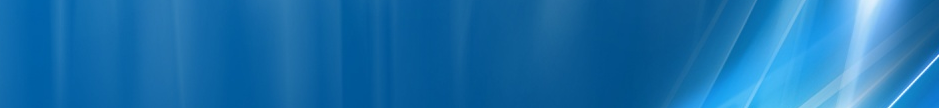 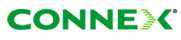 Si cei de la Connex au deci aici un site de TRANS – site care mai precis la origini pare sa fi fost chiar MW only, si abia ulterior sa fi fost upgraduit si cu ceva antene GSM. Este totusi putin straniu (e prima data când se întâmpla) faptul ca nu gasesc ID-ul GSM decât în lista Google Earth de prin vara 2006 si cea din septembrie 2008 ; în lista din octombrie 2009 si în celelalte liste nu se mentioneaza absolut nimic despre ID-ul 3307, îl gasesti doar pe cel MW ! E straniu pentru ca site-ul  este demult si cu sectoriale GSM, eu îl monitorizasem deja în vara 2006 (pe atunci avea deja 1800MHz dar era în LAC 11110)…HW equipment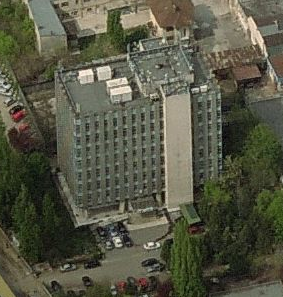 Remarci ca sunt 4 sheltere acolo : am impresia ca cele montate fata în fata (sus în poza) ar fi ale Connex-ului (sunt reliate între ele, au actipildurile acelea galbene de atentionare specifice Connex-ului, plus ca vezi cu ies o multime de fedderi prin tremia celui din fata – feederi destinati probabil celor 2 sectoare CNX de pe latura aceea a cladirii)... iar cele ceva mai maricele si montate unul lânga celalalt (jos în poza) sunt ale MobilRom-uluiEste totusi interesant ca au avut nevoie sa instaleze 2 sheltere : pe partea GSM au 20 de TRX-uri deci probabil mai mult de 2 RBS-uri Ericsson 2206 nu cred sa aiba, dar e adevarat ca sunt pe acolo pe terasa si destule MW-uri Ericsson (care numai ale lor pot fi) plus ceva Nec-uri (dar care pot fi si Orange). Este întradevar un site de transmisiuni, dar nu cred totusi sa fie si un BSC... nu cred chiar deloc !SW configurationNu puteam suna deloc de pe celulele 1800MHz, primeam tot timpul Network Busy (error 44) ! Nu este prima data când vad treba asta, si în plus si data trecuta în februarie 2010 am avut exact aceasi problema : probabil ca asa sunt parametrate celulele, sa nu acepte decât Handovere... BCCHAfiseazaLACCIDTRXDiverseDiverseDiverse7 Progresului11142330724FH 7 / 25 / 36 / 51MB1CRH 4RAM -11111Sebastian11142330735FH 11 / 16 / 26 / 58 / 60MB1CRH 8RAM -11118Sebastian11142330715FH 18 / 21 / 23 / 32 / 42 / 53MB2CRH 4RAM -111639-11142330752639 / 657MB2CRH 8RAM -111Barred645-11142330762645 / 663MB1CRH 4RAM -111Barred651-11142330772651 / 669MB1CRH 8RAM -111BarredBA_List  71 / 5 / 7 / 9 / 11 / 13 / 15 / 18 / 20 / 24 / 26 / 31 / 33 / 35 / 37 / 39 / 42 / 53 / 57 / 59 / 61 / 62  |  639 / 643 / 645 / 651 / 691BA_List  115 / 7 / 9 / 11 / 13 / 15 / 18 / 20 / 31 / 33 / 35 / 37 / 39 / 53 / 57 / 61  |  639 / 645 / 651 / 691Emite spre parcul SebastianBA_List  181 / 5 / 7 / 9 / 11 / 13 / 15 / 18 / 20 / 33 / 35 / 37 / 39 / 59 / 61 / 62  |  639 / 641 / 645 / 651 / 691Emite spre intersectia Sebastian - 13 SeptembrieBA_List  639639 / 641 / 645 / 651 / 691  |  1 / 5 / 7 / 9 / 11 / 13 / 15 / 18 / 20 / 33 / 35 / 37 / 39 / 59 / 60 / 61BA_List  645639 / 641 / 643 / 651 / 691 / 693  |  5 / 7 / 9 / 11 / 13 / 15 / 18 / 20 / 24 / 31 / 33 / 35 / 37 / 39 / 53 / 59 / 61BA_List  651639 / 645 / 691 / 693 / 695  |  5 / 7 / 9 / 11 / 13 / 15 / 18 / 20 / 31 / 33 / 35 / 37 / 39 / 53 / 57 / 61RAM    |GSM    |DCS-111 dBmRAR2T321240BSIC 61 / 57  |  RLT 16MT      |GSM    |DCSMS-TXPWR-MAX-CCH5                0PRP4DSF22BA       |GSM    |DCSBS-AG-BLKS-RES1                0CN       |GSM    |DCSCCCH configuration0                1RAI   |G|D1RAC  |G|D6